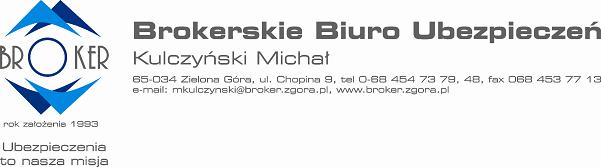 Zielona Góra dnia 01.09.2017r. WARUNKI  UBEZPIECZENIA NNW DZIECI  W SZKOLE PODSTAWOWEJ NR 18 W ZIELONEJ GÓRZE  NA ROK SZKOLNY 2017/2018Ubezpieczyciel:   Compensa T.U. S.A. Vienna Insurance Group Nr Polisy:  184/001000838Suma ubezpieczenia: 20.000 zł w przypadku śmierci wskutek NNW i 100% trwałego uszczerbku Okres ubezpieczenia: 01.09.2017 – 31.08.2018Składka za 12 miesięcy: 61,00 złPodstawa prawna: OGÓLNE WARUNKI UBEZPIECZENIA NASTĘPSTW NIESZCZĘŚLIWYCH WYPADKÓW DZIECI,MŁODZIEŻY, OSÓB UCZĄCYCH SIĘ ORAZ PERSONELU W PLACÓWKACH OŚWIATOWYCH –zatwierdzone przez Zarząd Compensa TU S.A. Vienna Insurance Group Uchwałą nr 4/04/2017 z dnia 18 kwietnia 2017r.Zakres świadczeń obejmuje następujące świadczenia podstawowe:1. śmierć Ubezpieczonego w wyniku nieszczęśliwego wypadku (również zawał serca i udar mózgu) - 100% SU2. śmierć Ubezpieczonego w wyniku nieszczęśliwego wypadku w środku lokomocji lub ataków sabotażu i terroru – dodatkowa suma 10.000zł3. trwały uszczerbek na zdrowiu wskutek NW – SU 20.000zł (200zł za 1%)4. trwały uszczerbek na zdrowiu wskutek ataków sabotażu i terroru – dodatkowa SU 10.000zł (100zł za 1%)5. jednorazowe świadczenie z tytułu pogryzienia, ukąszenia, użądlenia - 200zł6. jednorazowe świadczenie z tytuły wystąpienia NW w przypadku, gdy nie został orzeczony trwały uszczerbek na zdrowiu – 300 zł7. zwrot kosztów operacji plastycznych wskutek NW- 8.000zł8. zwrot kosztów korepetycji niezbędnych wskutek NW – 400zł Zakres  ubezpieczenia został  rozszerzony  o następujące klauzule dodatkowe: Klauzula 1 – zwrot kosztów leczenia –  do  8.000złKlauzula  2- pobyt w szpitalu w wyniku nieszczęśliwego wypadku– 25zł/dzień (limit 2.250zł)Klauzula  4 – jednorazowe świadczenie z tytułu poważnego zachorowania Ubezpieczonego – 1.000złKlauzula 6 – zwrot kosztów rehabilitacji – do 8.000złKlauzula 7 – zwrot kosztów naprawy, wypożyczenia, nabycia środków specjalnych lub uszkodzenia sprzętu medycznego – do 8.000zł (limit 500zł na uszkodzenie sprzętu)Klauzula 12 –  pobyt w szpitalu z powodu choroby – 35zł/dzień (limit 2.000zł)Klauzula 13 – jednorazowe świadczenie na wypadek śmierci Ubezpieczonego spowodowanej  nowotworem złośliwym– 1.000złZgłaszanie szkód: Ubezpieczony lub jego przedstawiciel  ustawowy powinien zawiadomić  Compensa T.U. S.A. Vienna Insurance Group o zajściu zdarzenia  nie później niż 7 dni od daty wypadku.  Zgłoszenia szkody można dokonać : Zgłoszenie szkody:Szkodę możesz zgłosić:Osobiście – w każdej jednostce organizacyjnej  Compensa T.U. S.A.
Internetowo – poprzez stronę   https://zgloszenie.compensa.pl/assetclaim/newE- mailowo – roszczenia@compensazycie.com.plListownie – wysyłająca na adres:Compensa Towarzystwo Ubezpieczeń na Życie S.A.
Vienna Insurance Group
Aleje Jerozolimskie 162
02-342 Warszawa